                                                              CONVOCATOR     Consiliul de Administraţie al S.C. SEVERNAV S.A., reunite în data de 23.03.2016, 0ra 10,30, convoacă ADUNAREA GENERALĂ A ACŢIONARILOR în data de 25.04.2016, ora 10,00,la sediul social al S. C. SEVERNAV S.A. din str. Calea Timişoarei nr.204, Drobeta Turnu Severin, judeţul Mehedinţi, pentru toţi acţionarii înregistraţi în Registrul Acţionarilor la sfârşitul zilei de 14.04.2016 ( dată de referinţă),cu următoarea ordine de zi:Aprobarea situaţiilor financiare la 31.12.2015 compuse din bilanţ,cont de profit şi pierdere şi anexele sale.Aprobarea repartizării profitului pe anul 2015 pentru acoperirea pierderilor din anii precedenţi.Aprobarea Raportului Administratorilor pentru exerciţiul financiar 2015.Aprobarea Raportului de audit financiar extern privind situaţiile financiare la 31.12.2015, întocmite de firma S.C. Audit Drobeta S.R.L.Aprobarea descărcării de gestiune a Consiliului de Administraţie pentru exerciţiul financiar 2015.Aprobarea Bugetului de venituri şi cheltuieli cu anexele sale pentru exerciţiul  financiar 2016.Stabilirea datei de 13.05.2016 ca dată de înregistrare care serveşte la identificarea acţionarilor asupra cărora se răsfrâng efectele hotărârii A.G.O.A., în conformitate cu prevederile art.238(1) din Legea 297/2004 privind piaţa de capital.Aprobarea mandatării Preşedintelui Consiliului de Administraţie, ing Ţîrlea Victor să semneze hotărârea Adunării Generale Ordinare a Acţionarilor precum şi orice alte documente aferente adunării, inclusive formalităţile de publicare şi înregistrare a hotărârilot adunării la Oficiul Registrului Comerţului şi la orice alte instituţii publice.Persoana mandatată de adunare va avea dreptul de a delega această împuternicire oricărei personae pe care o consider potrivită.Începând cu data de 21.04.2016., convocatorul, textul integral al documentelor si materialelor informative referitoare la problemele de pe ordinea de zi, documentele care urmeaza sa fie prezentate Adunarii Generale Ordinare a actionarilor si proiectele de hotarare pentru fiecare punct de pe ordinea de zi pot fi consultate pe website-ul societatii (www.severnav.ro, Sectiunea Materiale AGOA - AGEA) sau se pot obtine de catre actionari de la sediul societatii (Calea Timisoarei nr. 204, Drobeta Turnu Severin, jud. Mehedinti, tel. 0252/308000, 0252/308036, e-mail : office@severnav.ro). Capitalul S.C. SEVERNAV S.A. este format 5.041.546 actiuni, fiecare actiune detinuta dând dreptul la un vot în Adunarea Generala. Propuneri ale actionarilor cu privire la AGA Actionarii reprezentand, individual sau împreuna, cel putin 5% din capitalul social, au dreptul: de a introduce noi puncte pe ordinea de zi a adunarilor generale, cu conditia ca fiecare punct sa fie insotit de o justificare sau de un proiect de hotarare propus spre adoptare de adunarile generale, pana cel târziu la data de 15.04.2016,ora 12,00 ; de a prezenta proiecte de hotarare pentru punctele incluse sau propuse spre a fi incluse pe ordinea de zi a Adunarii Generale, pana cel târziu la data de 15.04.2016, ora 12;Daca va fi cazul, societatea comercială va face disponibilă o ordine de zi revizuită, folosind aceeaşi procedură ca şi cea utilizată pentru ordinea de zi anterioară, înainte de data de referinţă, astfel încât să permită celorlalţi acţionari să desemneze un reprezentant sau, dacă este cazul, să voteze prin corespondenţă.Întrebari referitoare la AGA Fiecare actionar are dreptul sa adreseze Consiliului de Administraţie întrebari privind punctele de pe ordinea de zi a adunarii generale. Intrebarile vor fi depuse sau expediate la sediul societăţii, astfel incat sa fie inregistrate la registratura societăţii cel mai târziu pe data de 15.04.2016, in plic inchis, cu mentiunea scrisa in clar si cu majuscule “PENTRU ADUNAREA GENERALA ORDINARĂ A ACTIONARILOR DIN DATA DE 25/26 APRILIE 2016 “ Societatea poate sa raspunda inclusiv prin postarea raspunsului pe website-ul Severnav. Pentru identificarea si dovedirea calitatii de actionar al persoanelor care transmit propuneri sau care adreseaza întrebari, acestea vor anexa solicitarii urmatoarele documente: un extras de cont din care rezulte calitatea de actionar si numarul de actiuni detinute, emis de 
Depozitarul Central sau, dup caz, de catre participantii definiti la art. 168 alin. (1) lit. b) din Legea nr. 97/2004 care furnizeaza servicii de custodie; actionarii persoane juridice - un certificat constatator eliberat de registrul comertului/orice alt 
document emis de catre o autoritate competenta din statul în care actionarul este înmatriculat legal, apostilat,    însotit de traducerea legalizata in limba romană de un Traducator autorizat de Ministerul Justitiei care atesta calitatea de reprezentant legal pentru semnatarul propunerii / întrebarilor, emise cu cel mult 3 luni înainte de data publicarii prezentului Convocator si transmis în original sau copie conform cu originalul;o copie a actului de identitate a actionarului persoana fizica / a reprezentantului legal al actionarului persoană juridică .Propunerile si întrebarile actionarilor, precum si documentele ce atesta îndeplinirea conditiilor pentru exercitarea acestor drepturi, vor fi transmise: fie sub forma unui document semnat olograf, în original - transmis prin posta sau servicii de curierat la Severnav S.A. (Calea Timisoarei nr. 204, Drobeta Turnu Severin, jud. Mehedinti), 
în plic închis, cu mentiunea scrisa  în clar: “Pentru Adunarea Generala a Actionarilor din data de 25/26.04.2016.”;fie sub forma unui document semnat electronic cu semnatura electronic extinsa, conform Legii nr. 455/2001 privind semnatura electronica - prin e-mail - la adresa de e-mail office@severnav.ro, mentionand la subiect: “Pentru Adunarea Generala Ordinară a Actionarilor din data de 25/26.04.2016.”;Data de referinta : 14.04.2016. Numai actionarii înscrisi la aceasta data în Registrul Actionarilor, tinut de Depozitarul Central, vor putea participa si vota în cadrul prezentelor Adunari Generale. Actionarii pot participa la adunarile generale direct sau pot fi reprezentati de catre alte persoane (pe baza de împuternicire speciala sau generala) sau pot vota prin corespondenta. a) Participare persoane fizice Documentele necesare pentru participarea la AGA a actionarilor persoane fizice sunt :daca actionarul se prezinta personal: actul de identitate; daca actionarul este reprezentat de o alta persoana: împuternicire speciala si actul de identitate al reprezentantului. b)Participare persoane juridice Reprezentantii actionarilor persoane juridice vor dovedi calitatea astfel : reprezentantul legal - cu un certificat constatator eliberat de registrul comertului / orice alt document emis de catre o autoritate competenta din statul în care persoana juridică îsi are sediul apostilat însotit de traducerea legalizata in limba romană de un Traducator autorizat de Ministerul Justitiei, care îi atesta calitatea de reprezentant legal, emis cu cel mult 3 luni înainte de data publicarii prezentului Convocator si prezentat în original sau copie conform cu originalul; Documentele care atesta calitatea de reprezentant legal intocmite intr-o limba straina, alta decat limba engleza.Nu este necesara legalizarea sau apostilarea documentelor intocmite intr-o limba straina.persoana fizica care se prezintă la AGA în calitate de reprezentant al unui actionar persoana juridica va fi identificata pe baza actului de identitate. Procurile speciale si formularele de vot prin corespondenta Incepand cu data de 21.04.2016formularele de procuri speciale si formularele de vot prin corespondenta se pot obtine de pe website-ul societatii, Sectiunea Materiale AGOA - AGEA sau de la sediul societatii, la adresa www.severnav.ro.Dupa completarea si semnarea acestora, un exemplar original al împuternicirii speciale / al formularului de vot prin corespondenta va trebui sa parvină societatii cu 48 de ore înainte de adunare,  sub sanctiunea pierderii exercitiului dreptului de vot prin reprezentant / prin corespondenta în adunarile generale, conform prevederilor legii.Procurile speciale / formularele de vot prin corespondenta vor fi însotite: în cazul unui actionar persoana fizica - de o copie a actului de identitate a actionarului persoana fizica ;în cazul unui actionar persoana juridica - de o copie a actului de identitate al reprezentantului legal al actionarului persoana juridica, precum si de documentul oficial care atesta calitatea de reprezentant legal pentru semnatarul procurii / formularului de vot prin corespondenta , conform conditiilor precizate mai sus, la punctul b) “Participare persoane juridice”. Împuternicirile speciale / formularele de vot prin corespondenta vor fi transmise: fie sub forma unui document semnat olograf, în original - transmis prin poştă sau servicii de curierat - la S.C. Severnav S.A. (Calea Timisoarei nr. 204, Drobeta Turnu Severin, jud. Mehedinti), în plic închis, cu mentiunea scrisă în clar: “Pentru Adunarea Generală Extraordinara/Ordinară a  Actionarilor din data de 25/26.04.2016..”, fie sub forma unui document semnat electronic cu semnatura electronica extinsa, conform Legii nr. 455/2001 privind semnatura electronică - prin e-mail - la adresa office@severnav.ro, mentionand la subiect: “Pentru Adunarea Generala Extraordinara /Ordinară a  Actionarilor din data de 25/26.04.2016”.Împuternicirile speciale / formularele de vot prin corespondenţă vor trebui sa contina informatiile prevazute în formularele de împuternicire speciala / formularele de vot prin corespondenta puse la dispozitie de Severnav, cu precizarea votului pentru fiecare punct de pe ordinea de zi. Actionarii sunt rugati sa tina cont de posibilitatea completarii ordinii de zi a adunarii generale, caz în care ordinea de zi revizuită va fi publicată în termenul legal. În aceasta ipoteză, formularele de împuterniciri speciale si formulare de vot prin corespondenta vor fi actualizate si puse la dispozitia actionarilor  în termenul legal. În cazul în care pe data de 25.04.2016 nu se întruneste cvorumul prevazut de lege, Adunarea Generala Ordinară a Actionarilor este convocată pentru data de  26.04.2016, în acelasi loc, la aceeasi oră, cu aceeasi dată de referintă şi cu aceeasi ordine de zi.                                     Preşedintele Consiliului de Administratie                                                       Ing. Ţîrlea Victor                                                     ANEXA                La CONVOCATORUL AGOA  S.C. SEVERNAV S.A.     Subsemnatul,Ţîrlea Victor, Preşedintele Consiliului de Administraţie al SC SEVERNAV SA, declar că documentul CONVOCATOR, conţine 21.192 caractere cu spaţii-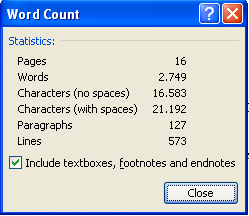                            Preşedintele Consiliului de Administraţie                                                Ing. Ţîrlea Victor